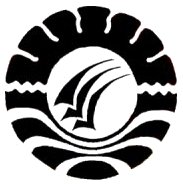 SKRIPSIPENERAPAN METODE LEARNING START WITH A QUESTION (LSQ) UNTUK MENINGKATKAN HASIL KETERAMPILAN BERBICARA PADA PEMBELAJARAN BAHASA INDONESIA SISWA KELAS V SDN MINASA UPA KECAMATAN RAPPOCINI KOTA MAKASSARMUSPIDAWATIPROGRAM STUDI PENDIDIKAN GURU SEKOLAH DASARFAKULTAS ILMU PENDIDIKANUNIVERSITAS NEGERI MAKASSAR2017